BUCKDEN AND LITTLE PAXTON SURGERYNEW PATIENT QUESTIONNAIRE By completing this questionnaire, you will help us to know a little about you until we receive your full medical records.COMMUNICATION NEEDS - Accessible Information Standard YOUR HEALTH   Have you ever suffered from?  (please delete)MEDICINES Please list what tablets or medicines you are taking (or put none)Are YOU ALLERGIC to any tablets, Medicine or Injections?	Yes / NoIf yes, please list and say what happens:Page 1FAMILY HISTORY Have any of your relations had any of the following?ABOUT YOUR ETHNIC BACKGROUNDTick here if you do not want to give this information  IS ENGLISH YOUR FIRST LANGUAGE?   	Yes / NoIf NO what is your main spoken language?	               _____________________________WHO HAS PARENTAL RESPONSIBILITY (FOR CHILDREN UNDER 18)  _____________________________________________________________________________TOBACCO Please complete the box below:If you smoke, are you currently thinking about giving up?	Yes / NoIf yes, call the local smoking helpline on 01480 418693 or visit www.camquit.nhs.net or book an appointment to see one of the practice nurses for advice.ALCOHOL	How many units per week?                      units/wkPlease complete attached Alcohol Questionnaire if you are aged 15 or older.GENERAL QUESTIONSWhat is your height?	___ft   ___ins   or   _____metresWhat is your weight?	___st  ___lbs   or   _____kgDo you take regular Exercise?	Yes / No  Type (eg walk, swim, gym etc) ______________WOMEN ONLYHave you ever had a cervical smear?	Yes / No	     When ___/___/____Was the result negative?	Yes / No	When is your next smear due? ___/___/____Have you had a hysterectomy?	Yes / No- - - - - - - - - - - - - - - - - - - - - - - - - - - - - - - - - - - - - - - - - - - - - - - - - - - - - - - - - - - - - - - - - - - - - - - - - - - - - - - - - - - - - -ADMIN USE ONLY   Template completed by ________________ Scanned by _______________________     Page 2ALCOHOL CONSUMPTION QUESTIONNAIRE (AUDIT-C/AUDIT)	Please circle the answer that is correct for youHow often do you have a drink containing alcohol?Never			0Monthly or less			12-4 times a month			22-3 times a week			34 or more times a week			4How many standard drinks containing alcohol do you have on a typical day when drinking?1 or 2			03 or 4			15 or 6			27 to 9			310 or more			4How often do you have six or more drinks on one occasion?Never			0rarely			1Monthly			2Weekly			3Most days			4			__		                     Total:If total more than 5, please complete additional questions overleafWhat is a standard unit of alcohol?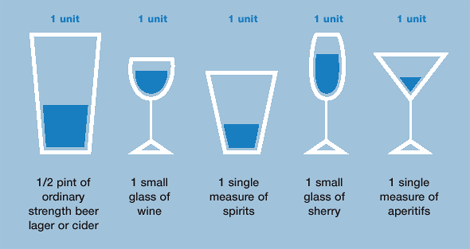 (3.5% abv)              (125ml) of 	(25ml) of 	(50 ml)	wine (8% abv)	spirits	of fortified		(40% abv)	wine (20%			Abv)	Page 1ALCOHOL CONSUMPTION QUESTIONNAIRE (AUDIT-C/AUDIT) 	During the past year, how often have you found that you were not able to stop drinking once you had started?Never			0Less than monthly			1Monthly			2Weekly			3Daily or almost daily			4During the past year, how often have you failed to do what was normally expected of you because of drinking?Never			0Less than monthly			1Monthly			2Weekly			3Daily or almost daily			4During the past year, how often have you needed a drink in the morning to get yourself going after a heavy drinking session?Never			0Less than monthly			1Monthly			2Weekly			3Daily or almost daily			4During the past year, how often have you had a feeling of guilt or remorse after drinking?Never			0Less than monthly			1Monthly			2Weekly			3Daily or almost daily			4During the past year, have you been unable to remember what happened the night before because you had been drinking?Never			0Less than monthly			1Monthly			2Weekly			3Daily or almost daily			4Have you or someone else been injured as a result of your drinking?No			0Yes, but not in the past year			2Yes, during the past year			4Has a relative or friend, doctor or other health worker been concerned about your drinking or suggested you cut down?No			0Yes, but not in the past year			2Yes, during the past year			4		Score from this page	____		Score from previous page	____		TOTAL	____Scoring the auditA score of 8 or more is associated with harmful or hazardous drinking, a score of 13 or more in women, and 15 or more in men, is likely to indicate alcohol dependence.Page 2Surname:Surname:First NamesFirst NamesPrevious Surname:Previous Surname:Date of Birth:Date of Birth:Marital Status:Marital Status:Occupation:Occupation:Address:Post Code:Address:Post Code:Home Tel No:Home Tel No:Address:Post Code:Address:Post Code:Mobile Tel No:Mobile Tel No:Address:Post Code:Address:Post Code:Email:Email:Next of Kin:Next of Kin:Next of Kin Tel No:Next of Kin Tel No:Do you have a carer?Yes / NoAre you a carer?Yes / NoCarer’s nameCarer’s nameCarer’s Tel No:Carer’s Tel No:Do you have hearing impairment?Yes / NoIf yes, any detail:If yes, any detail:Do you have learning disabilities?Yes / NoIf yes, any detail:If yes, any detail:Do you have a visual impairment?Yes / NoIf yes, any detail:If yes, any detail:If yes, what help (if any) do you need communicating? (e.g. hearing loop, large print, emails)If yes, what help (if any) do you need communicating? (e.g. hearing loop, large print, emails)If yes, what help (if any) do you need communicating? (e.g. hearing loop, large print, emails)If yes, what help (if any) do you need communicating? (e.g. hearing loop, large print, emails)Do you give consent to share any communication needs with other health care professionals?Do you give consent to share any communication needs with other health care professionals?Do you give consent to share any communication needs with other health care professionals?Yes / NoEpilepsyYes / NoHeart AttackYes / NoStrokes or TIAYes / NoDiabetesYes / NoAnginaYes / NoBlindnessYes / NoAsthmaYes / NoBlood PressureYes / NoGlaucomaYes / NoNameStrengthDose Frequency (eg one daily)Name of MedicineType of ReactionDateDisease or IllnessWhich relation. Over or Under 60?Heart attack / AnginaYes / NoStrokeYes / NoHigh Blood PressureYes / NoDiabetesYes / NoAsthmaYes / NoCancer of the: Breast                        Bowel                        CervixOther:  Site :Yes / NoYes / NoYes / NoYes / NoWHITEWHITEASIANASIANBLACKBLACKMIXEDMIXEDBritishIndianAfricanWhite/AfricanIrishBangladeshiWhite/AsianEuropeanPakistaniOther BlackWhite/CaribbeanOther WhiteChineseOther MixedOther AsianSmoking StatusPlease tick all that applyPlease indicate how many smoked per day and date gave up (If appropriate)Never Smoked tobacco Current SmokerEx-SmokerPipe SmokerCigar SmokerRolls own cigarettesCigarette Smoker